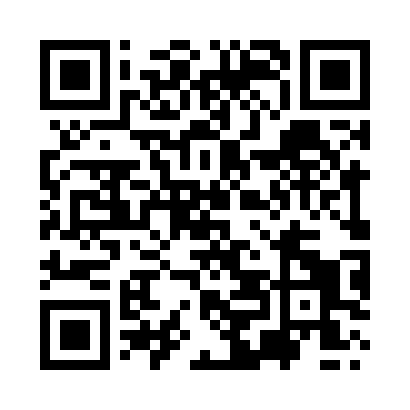 Prayer times for Rodley, West Yorkshire, UKMon 1 Jul 2024 - Wed 31 Jul 2024High Latitude Method: Angle Based RulePrayer Calculation Method: Islamic Society of North AmericaAsar Calculation Method: HanafiPrayer times provided by https://www.salahtimes.comDateDayFajrSunriseDhuhrAsrMaghribIsha1Mon2:564:411:116:529:4011:252Tue2:564:411:116:529:4011:253Wed2:574:421:116:529:4011:254Thu2:574:431:116:529:3911:255Fri2:584:441:116:529:3811:256Sat2:584:451:126:519:3811:247Sun2:594:461:126:519:3711:248Mon2:594:471:126:519:3611:249Tue3:004:481:126:509:3511:2410Wed3:014:491:126:509:3411:2311Thu3:014:511:126:509:3311:2312Fri3:024:521:126:499:3211:2213Sat3:034:531:136:499:3111:2214Sun3:034:541:136:489:3011:2115Mon3:044:561:136:479:2911:2116Tue3:054:571:136:479:2811:2017Wed3:054:581:136:469:2711:2018Thu3:065:001:136:469:2611:1919Fri3:075:011:136:459:2411:1820Sat3:085:031:136:449:2311:1821Sun3:085:041:136:439:2111:1722Mon3:095:061:136:439:2011:1623Tue3:105:071:136:429:1811:1624Wed3:115:091:136:419:1711:1525Thu3:125:101:136:409:1511:1426Fri3:125:121:136:399:1411:1327Sat3:135:131:136:389:1211:1228Sun3:145:151:136:379:1011:1229Mon3:155:171:136:369:0911:1130Tue3:165:181:136:359:0711:1031Wed3:165:201:136:349:0511:09